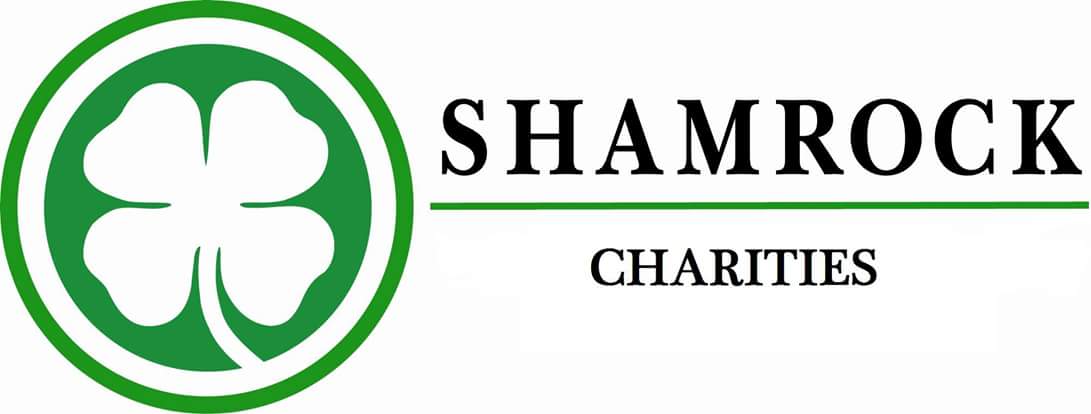 SCHOLARSHIP APPLICATION 2020STATEMENT OF ACCURACY FOR STUDENTSI hereby affirm that all the above stated information provided by me is true and correct to the best of my knowledge.  I also consent that if chosen as a scholarship winner, I will provide a picture of myself and used to promote Shamrock Charities scholarship program. (Winner may waive photo due to unusual or compelling circumstances.)I hereby understand that if chosen as a scholarship winner, according to Shamrock Charities Scholarship policy, I must be present at any potential awards ceremony to receive my scholarship award.  I hereby understand that if chosen as a scholarship winner, according to Shamrock Charities Scholarship policy, it is my responsibility to remit to the  the appropriate information for my scholarship to be paid directly to my educational institution.   Shamrock Charities can waive direct funding if conflicting circumstances arise.I hereby understand I will not submit this application without all required attachments and supporting information. Incomplete applications or applications that do not meet eligibility criteria will not be considered for this scholarship.Signature of scholarship applicant: ___________________________________    Date:  ___________________	STATEMENT OF SUPPORT BY GUIDANCE COUNSELORI hereby affirm that this application meets the criteria set forth by this scholarship program and that I support this application to Shamrock Charities. Name of guidance counselor supporting the applicant: ________________________________________________	High School: ___________________________________________________________________________________	Contact information (email and phone):_______________________________________________________________	Signature of Guidance Counselor: ____________________________________    Date:  _________________	Please send your application and essay to: info@shamrockcharities.org. The subject line of your submission must include “Shamrock Charities Scholarship”.Shamrock Charities website:	http://www.shamrockcharities.org/1.Last Name:First Name:2.Mailing AddressStreet: City:                                                                                             State:                             Zip: Mailing AddressStreet: City:                                                                                             State:                             Zip: 3.Cell Number:  (          )Email Address:Cell Number:  (          )Email Address:4.Describe Your Involvement in Soccer, if any: Contact Person for verification:  Name                                               Cell #                 EmailDescribe Your Involvement in Soccer, if any: Contact Person for verification:  Name                                               Cell #                 Email5.Describe Your Volunteer History during Your High School Years (include time commitment, frequency and years involved):Name of OrganizationContact Person for verification:  Name                                               Cell #                 EmailDescribe Your Volunteer History during Your High School Years (include time commitment, frequency and years involved):Name of OrganizationContact Person for verification:  Name                                               Cell #                 Email6.Name and location of High School currently attending as a senior:  Name and location of High School currently attending as a senior:  7.List any honors, awards and club activities while in high school: List your hobbies, outside interests, extracurricular activities: List any honors, awards and club activities while in high school: List your hobbies, outside interests, extracurricular activities: 8.If you have applied, or been accepted, to a College, University or Trade school?  Please list the names:If not, list your top 2 choices:   If you have applied, or been accepted, to a College, University or Trade school?  Please list the names:If not, list your top 2 choices:   9.Is your parent or legal guardian a director of Shamrock Charities?       Yes________   No_________If your answer is ‘yes’ please answer block 10.Is your parent or legal guardian a director of Shamrock Charities?       Yes________   No_________If your answer is ‘yes’ please answer block 10.10.His/her full name:His/her full name:11.Name & address of parent(s) or legal guardian(s):   (Include address if different than your own listed in Question 2.)Name(s) :Street:  City:                                                                       State:                                           Zip:Cell phone of parents or legal guardians:                                                Name & address of parent(s) or legal guardian(s):   (Include address if different than your own listed in Question 2.)Name(s) :Street:  City:                                                                       State:                                           Zip:Cell phone of parents or legal guardians:                                                12.On a separate sheet please write an essay (250 - 500 words) answering the questions below:Describe how volunteer or community service has shaped who you are today and what community service has taught you.Why you are passionate about supporting children/children’s charities?How your previous volunteering experiences have made a difference in the lives of children.How you plan to continue to support children or services/charities that support childrenOn a separate sheet please write an essay (250 - 500 words) answering the questions below:Describe how volunteer or community service has shaped who you are today and what community service has taught you.Why you are passionate about supporting children/children’s charities?How your previous volunteering experiences have made a difference in the lives of children.How you plan to continue to support children or services/charities that support children